In the spaces below, complete the sentences to set your goals in each area.  Each goal should follow the SMART guidelines, they are: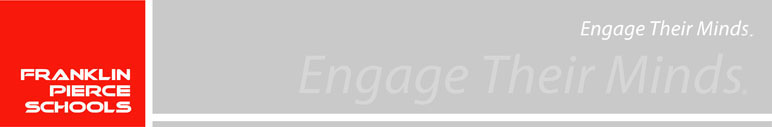 GOALSName:Grade:Advisor:Specific:  What exactly is your goal?Measurable:  How will you measure progress toward your goal at certain checkpoints?Achievable:  How will you achieve your goal?Realistic:  How will I accomplish the goal, is it something I am able to do?Time-oriented:  When will your goal be achieved?My ACADEMIC Goal is:My CITIZENSHIP Goal is:MID-YEAR Goal ReflectionMID-YEAR Goal ReflectionHave I made progress on my Academic goal this year?  If not, what can I do to meet my goals by the end of the year or do I need to revise my goal?Have I made progress on my Citizenship goal this year?  If not, what can I do to meet my goals by the end of the year or do I need to revise my goal?END OF YEAR Goal ReflectionEND OF YEAR Goal ReflectionDid I complete my Academic goal this year?  If not, what obstacles did I face to prevent me from meeting my goal?Did I complete my Citizenship goal this year?  If not, what obstacles did I face to prevent me from meeting my goal?